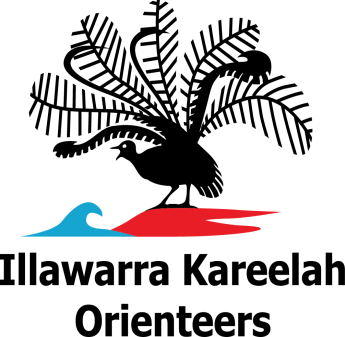 COVID 19 Safety Instructions for ParticipantsThis is a COVID-conscious event. There are several conditions and restrictions that must be complied with in order for the event to proceed. These are summarised below.Further details can be found on the ONSW website.DO NOT ATTEND if you are unwell; if you must self-isolate under NSW Health COVID guidance; or  you live in regions where the NSW or Australian Government has restricted travel. Organisers will monitor whether participants have been to any current COVID-19 case locations in NSWAnd will refuse entry if that is appropriate. Pre-entry via Eventor is strongly recommended. A limited number of entries on the day will be available with payment by credit card. Contact details are required for all attendees at an event; spectators and competitors. This can be done:Before the event through Eventor (non-club members will need to create a ‘Casual member’ registration, members not competing should enter as a volunteer/spectator); orOn the day by filling in a white card and scanning NSW Services QR code. Social distancing of 1.5m should be maintained at all times. Parents with young children should ensure their children exercise social distancing except with those family members they live with.There should be no gatherings before or after the event. Pre-entries should go directly to the start and avoid congregating at the assembly area.Toilet facilities and hand sanitiser will be available close to the assembly area, but it is also advisable to bring your own. Hand sanitising and/or hand washing should be undertaken before and after competing. Maps for score/scatter courses will be available on Eventor from 7pm of the evening prior to the event for course planning or at registration on the day. Printed maps for line courses will be available at the start.Control descriptions will also be available on Eventor the night before the event . They will also be printed on the maps. Loose sheets will not be provided.Avoid unnecessary touching of surfaces. Take care to only touch and pick up the map that you are using.Avoid touching the SI units other than to insert the SI stick if not using SIAC. There will not be a box for keys. Bring your own drinking water.Near controls, please be considerate of other people and respect their requirements for social distancing.At the Finish and download be conscious of SI staff and move away as quickly as possible.Results will not be displayed at the event but will be on  Eventor after the event.